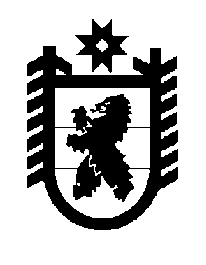 Российская Федерация Республика Карелия    ПРАВИТЕЛЬСТВО РЕСПУБЛИКИ КАРЕЛИЯРАСПОРЯЖЕНИЕот  1 августа 2017 года № 434р-Пг. Петрозаводск Внести в состав Комиссии Правительства Республики Карелия по предупреждению и ликвидации чрезвычайных ситуаций и обеспечению пожарной безопасности (далее – Комиссия), утвержденный распоряжением Правительства Республики Карелия от  6  декабря  2010  года  №  561р-П  (Собрание законодательства Республики Карелия, 2010, № 12, ст. 1753; 2011, № 6, ст. 923; 2012, № 2, ст. 300; № 7, ст. 1376; № 11, ст. 2042; 2013, № 6, 
ст. 1127; № 11, ст. 2110; 2014, № 3, ст. 458; № 5, ст. 878; № 11, ст. 2077; 2015, № 3, ст. 536;  № 12, ст. 2529; 2016, № 6, ст. 1338),   следующие  изменения:включить в состав Комиссии следующих лиц:Аксененкова Л.А. – первый заместитель Председателя Государственного комитета Республики Карелия по дорожному хозяйству, транспорту и связи;Гусев Д.А. – исполняющий обязанности начальника федерального казенного учреждение «Управление автомобильной магистрали 
Санкт-Петербург – Мурманск Федерального дорожного агентства» 
(по согласованию);Котович Л.М. – временно исполняющая обязанности руководителя Управления Федеральной службы по надзору в сфере защиты прав потребителей и благополучия человека по Республике Карелия 
(по согласованию);Кузнецова Г.В. – руководитель управления Федеральной службы 
по надзору в сфере природопользования по Республике Карелия 
(по согласованию);     Левашев А.Н. – исполняющий обязанности директора Карельского филиала публичного акционерного общества междугородной и международной электрической связи «Ростелеком» (по согласованию);  Ломако А.В. – первый заместитель Министра строительства, жилищно-коммунального хозяйства и энергетики Республики Карелия;Овчинников А.В. – начальник отдела Главного управления Министерства Российской Федерации по делам гражданской обороны, чрезвычайным ситуациям и ликвидации последствий стихийных бедствий  по Республике Карелия (по согласованию);Родионов Д.А. – Председатель Государственного комитета Республики Карелия по управлению государственным имуществом и организации закупок;Секачева И.В. – начальник Управления Государственного контрольного комитета Республики Карелия;Середа П.В. – директор филиала публичного акционерного общества «Федеральная Сетевая Компания Единой Энергетической системы» 
(по согласованию);Сибиряков К.Н. – заместитель Министра экономического развития и промышленности Республики Карелия; 2) указать новые должности:Адамович Ю.А. – главный инженер филиала федерального государственного унитарного предприятия «Всероссийская государственная телевизионная и радиовещательная компания» «Государственная телевизионная и радиовещательная компания «Карелия» (по согласованию);Мазырко С.С. – заместитель  Министра здравоохранения Республики Карелия;3) исключить из состава Комиссии Баженова Д.В., Васькова В.А., Деянкова М.Ю., Дроздова В.В., Коваленко А.И., Косарева Д.Б., 
Мануйлова С.Н., Матвеева М.П., Тумашевского Э.И., Шахова В.С., Шейновского О.И. Временно исполняющий обязанности
 Главы Республики Карелия                                                   А.О. Парфенчиков